Guideline Initial sample Inspection ReportPurposeThe purpose of the Initial sample inspection report Guideline (ISIR) is to present HOBART's minimum requirements for the supplier in the initial sample process.DefinitionBefore the series release can be issued the product must be manufactured under controlled, reproducible, and robust process conditions = series condition. Series conditions are defined as following:Series production means available (equipment, machines, tools, test equipment etc.)On sitewith serial materialwith full capacityusing regular personnelbe in operation with all supporting systemsThe supplier evaluates the readiness for series production on his own responsibility.The ISIR can only be created and submitted to the customer after internal process acceptance by the sales, production, and QM department.With the ISIR, the supplier can provide evidence that the delivered products meet the quality requirements of HOBART.The initial sample approval freezes the process.Occasions and reasons for ISIRThe following occasions or reasons require the performance of an ISIR:HOBARTNew partChange (Drawing, specification, design etc.)SupplierAll changes that have or can have an influence on the product quality (process changes, relocation, etc.).Suppliers are generally obliged to have planned changes approved by means of the form “QM-006 Change Proposal/Supplier Change Request”.This must be done at an early stage so that possible effects can be assessed in detail and the scope of the new /supplementary sampling can be defined without risking the supply of parts.Scope of ISIRISIR requirements shall be coordinated between HOBART and the supplier. The requirements are transmitted via the HOBART document „QM-01_Sampling Requirements” and must be confirmed by the supplier.The exact scope of the inspection report as well as the content and structure of the documents should ideally or to avoid duplication of work to be coordinated with HOBART in advance.The official HOBART drawings, component standards/specifications, ordering instructions and other requirements provided by HOBART are decisive for the scope of the ISIR.The scope and level of detail depend on the complexity of the products and processes to be submitted via ISIR.Procedure of Initial sampling inspection report and approvalThe submission of components not conforming to the specifications is not permitted.In this case, HOBART must be informed, and the further procedure coordinated.If a part delivery is required, a deviation request “QM-004 Deviation Permit” must be submitted.The evaluation of the Initial sample inspection report is carried out by HOBART’s quality management.After reviewing the documents and, if necessary, after cross checking the initial samples, HOBART will send the Supplier one of the following decisions:ApprovalThe delivered products/samples including the documentation submitted fully comply with the specifications.Based on the initial sample inspection report, HOBART assumes that the data has been determined properly and truthfully by the supplier.An Approval can also be issued without cross-checking by HOBART based of the contents and confirmations submitted.Conditional approval The delivered products/samples including the documentation submitted do not fully comply with the specifications. RejectionThe products/samples supplied, including the documentation submitted for sampling, deviate from the HOBART specifications. The products must not be delivered as series parts. After the defects are corrected a new submission must be made.Series deliveries by the supplier may only be made after the initial sample has been approved. If the initial sample inspection report is missing or rejected, a deviation request “QM-004 Deviation Permit” must be submitted by the supplier for a delivery.Requirements for the content of ISIRUnless otherwise agreed for an initial sampling inspection report, verification in accordance with HOBART Level 2 shall apply. Level breakdown: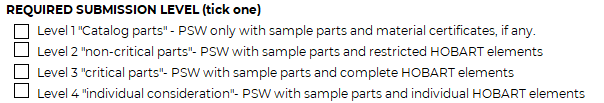 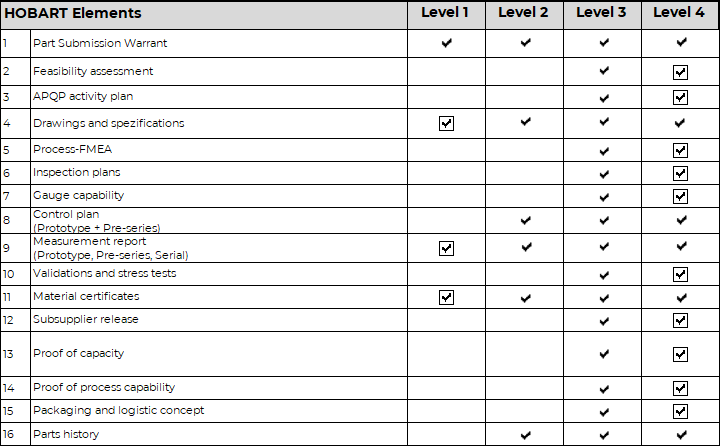 Requirements regarding the scope of testingUnless otherwise agreed, the following requirements apply about the scope of testing:The test must be performed on at least 5 components. This also applies to all individual parts of an assembly defined by HOBART.In the case of processes with several cavities, the complete number of cavities must be indicated on the initial sample inspection report and performed on at least 2 components per cavity.A deviating scope of testing can be proposed by the supplier and agreed with HOBART.Requests for changes or suggestions regarding the requirements must be submitted at the beginning of the project or in the sampling coordination meeting between the supplier and HOBART.Delivery / marking of the initial sample parts and documentation Documentation must be sent in digital form.The following file naming and structure must be adhered to:Folder naming:Date_Hobart Part number_Part description_reason for ISIRDocument naming:HOBART Element_ Document nameExample according to HOBART level 3: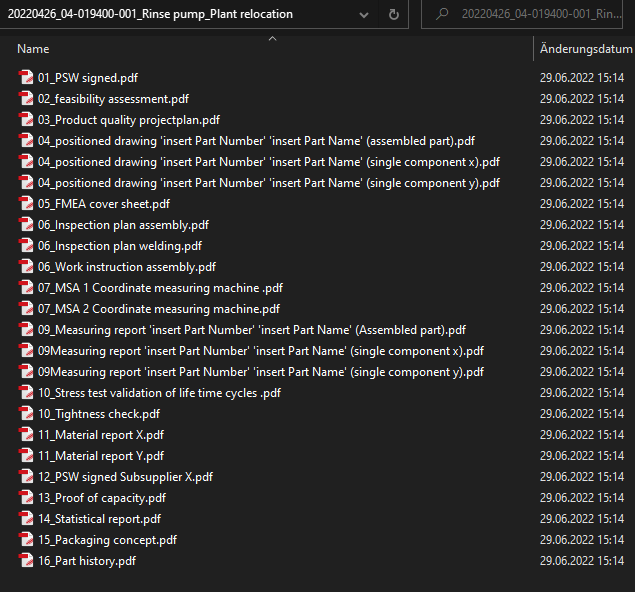 Hobart Elements / RequirementsExplanationPart submission warrantHobart template or own cover sheet, if identical in contentClear identification of the sampled item (Hobart item number, Hobart drawing number, revision level, item designation).Contact person at the supplier responsible for the releaseFormal confirmation of the guideline initial samplingFeasibility assessmentHobart template or own template, if identical in contentQuality advanced planning – activity planQ-Project plan. Deadline setting for individual HOBART elements or own project plan template, if identical in content.Drawing and specificationsPositioning is based exclusively on the official documents provided by HOBART (drawing, component standard, other specifications).Process - FMEAHobart template or own cover sheet, if identical in contentAlternative risk assessments can be performed instead of FMEAInspection plansInspection plans with reference to the respective operations/process steps Test equipment capabilityThe test equipment must be capable in terms of repeatability and reproducibility. Proof of suitability must be provided on request. - The following applies as a guideline: The measurement and test equipment uncertainty should not exceed the value of 5% - 10% of the smallest permissible tolerance of the measurement and test criteria.Control plan Hobart template or own cover sheet, if identical in contentProcess sequence, description of the process, machine number and name, documents attracted (inspection plans, work instructions, reaction plans, etc.).Measurement reportHobart template or own cover sheet, if identical in contentHobart drawing with positioned dimensionsReference to sample parts and original measured values of each measured part.Measured values must be provided for all dimensions and specification requirements (a qualitative assessment, e.g., "I.O.", is not permitted).Validation reportsEvidence to confirm the requirementsData sheet / material certificateProof of the specified materials (e.g., base materials, alloys, granules, confirmation of coatings, etc.) by submitting the data sheets and or material certificates.Subsupplier releaseCover sheet with control plan or process flow chart if anyProof of capacityHobart template or own cover sheet, if identical in contentThe supplier is responsible for carrying out a capacity check based on the demand quantities communicated by Hobart.Process capabilityProcess capabilities to be defined on an individual basis.Packaging and logistic conceptHobart template or own cover sheet, if identical in contentParts historyHobart template or own cover sheet, if identical in content